   История Шапошниковской школы восходит к 1870 году, когда при паровой мельнице помещика Черткова, второй по величине в России, было открыто Шарковское училище, а в сторожке при церкви- церковно-приходская школа. В 1875 году Шаркивское училище и церковно-приходская школа были реорганизованы в земскую школу, занятия которой проходили в двух зданиях. Из 588 жителей села в школе обучалось 93 мальчика и 21 девочка. После революции в селе начала действовать четырехклассная начальная школа, которая располагалась в трех приспособленных зданиях.        В 1928 году было начато строительство здания семилетней школы, и в 1931 году Шапошниковская школа крестьянской молодежи приняла первых учеников. Занятия в школе велись в пяти комнатах в две смены; в центре села по-прежнему работала начальная школа. В двух школах обучалось около полутысячи детей. В 1956 году, в связи с уменьшением количества учеников, начальная школа была закрыта, и 344 ученика обучались в две смены. В 1961-1963 годах к школе была сделана пристройка и водяное отопление. В 1963 году Шапошниковская школа первой в районе была переведена на односменные занятия, одновременно было введено восьмилетнее обучение. С 1960 года при школе был создан филиал средней вечерней школы, многие выпускники которой затем получили высшее образование и стали хорошими специалистами. С 1964 года вся школа была переведена на занятия в группах полного дня.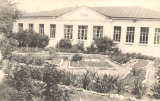 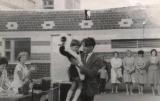       В 1986 году было начато, а в 1988 году завершено строительство новой школы на 320 ученических мест. С этого же года она начала функционировать как средняя. В 1989 году в школе появился первый в районе компьютер, начала свою деятельность производственная бригада, велось строительство второй очереди зданий учебного городка: спорткомлекса, бассейна, столовой, очистных сооружений, которое было приостановлено в 90-х годах.           На протяжении всех лет в школе были инициативные руководители: Никитин Василий Кузьмич – 1949 – 1965 гг; Беспалов Михаил Иванович – 1965 -1975 гг; Головченко Василий Порфирьевич – 1975 – 1982 гг; Бухал Иван Митрофанович 1982 – по настоящее время и творческие работоспособные коллективы, которые вписали много страниц в историю образования села и района.      Школа по праву гордится своими выпускниками: Бондаренко Г.П.- делегатом XIV съезда ВЛКСМ, Ковтун Е.П.- делегатом XXVII съезда КПСС, Каплуновским Н.В., Ткаченко М.А., Ткаченко Н.А., Белогорец К.С. – кавалерами многих трудовых наград; Шапошник В.К., Черник А.Д. – хорошими хозяйственниками; полковниками Каплуновским М.З., Олейник А.Н., Цаценко А.С. (генштаб), Двирник Ф.И. (звездный городок), Пономаренко (финансовый отдел МО). Работники МВД: подполковник Некричий А.М., майоры Шарко Ю.И., Бондаренко В.И, Бойко В.Н., работники служб РОВД: Ордынский А.В., Еськин С.В., Чучупал В.И., Новик Ю.А., Цаценко Л.В. Профессор ВГУ- Ковтун П.И., преподаватель медучилища – Бойко Л.В. 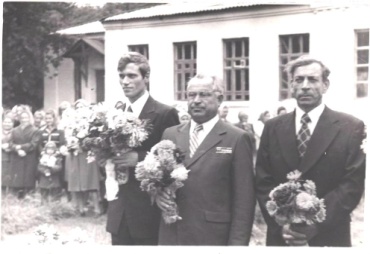        За 19 лет аттестат о среднем образовании получили 156 человек, из них особого образца с серебряной медалью «За особые заслуги в учении» - 17 человек. Уровень знаний, которые дает школа, позволяет выпускникам на конкурсной основе поступать в престижные учебные заведения и учиться с высоким рейтингом. Большинство учеников успешно продолжили учебу в ВУЗах и Сузах: студенты сельхозакадемии: Алексеенко С.В., Копытова Т.В., Любицкий С.Н., Коваленко А.А.; медицинской академии: Касакян Р.С, Кириченко С.А., Маркина О.М., Кормильцева М.В., Пасько В.В.; технологической академии: Сафонов А.А., Уроженко А.А., Тесля М.А.; гуманитарного университета: Цаценко Н.В., Рамазанов А.В., студенты педуниверситета: Бондаренко М.С., Добренькая Г.В., Проскурин А.А., Кузнецова С.А., Кузнецова А.А, Ковтун В.С. Стали дипломированными специалистами Черник Ю.А., Черник А.А., Бухал В.И., Ордынский А.В.. Воронцова Н.Б., Пивнев И.Ю., Маркина Н.М. и др.   Несмотря на финансовые трудности, школа работает в режиме развития: совершенствуется содержание образования и условия обучения и воспитания. Важнейшие результаты: перевод в 1999 году котельной на газ, в 2000 году оборудовали актовый зал, в 2001 – компьютерный класс с современными компьютерами, сканером и принтером, 2002-2003 год – введение в учебно-воспитательный процесс новых информационных технологий, замена 500 м2 половых покрытий, 2004 -2006 – приобретение компьютеров и комплектующих. В решении многих вопросов организации работы школы важная роль принадлежит деятельности УПБ – призеру областных смотров 1999, 2000, 2001, 2002, 2003, 2004, 2005, 2006 годов, дипломанту Всероссийского выставочного центра 2000, 2001, 2002, 2003, 2004 годов, которая обеспечивает свою деятельность, питание учащихся, часть содержания и ремонта школы. Организацию учебно-производственного процесса, дает материальную поддержку работникам школы.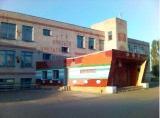 Учредитель: Учредителем и собственником имущества Учреждения является Ольховатский муниципальный район Воронежской области.От имени Ольховатского муниципального района воронежской области функции и полномочия Учредителя и собственника имущества осуществляет Администрация Ольховатского муниципального района Воронежской области
Адрес: р.п. Ольховатка ул. Октябрьская, 64
телефон: 8(47395)40243
e-mail: olhroo@yandex.ruАдрес:396679  сл. ШапошниковкаОльховатского района Воронежской областиул. Школьная, 67телефон: 8(47395)49-296e-mail: shaposhsr@mail.ru  